У складу са чланом 63. Закона о јавним набавкама ( „Службени гласник РС“, број 124/12), Комисија за јавну набавку мале вредности - набавка добара угаљ и дрва за Наручиоца Основну школу „Надежда Петровић“ Велика Плана.Питање: Да ли испорука може да се врши камионом са приколицом носивости 25 тона? Одговор је: Може. Питање: У конкурсној документацији није наведена гранулација угља. Да ли се може испоручивати орах гранулације 15-30 милиметара? Одговор је: У Конкурсној документацији Наручиоца на стр. 2 у Упутству  за  сачињавање  понуде  по  позиву  за  набавку добара –угља и огревног дрвета за потребе грејања школе у грејној сезони 2015/2016, наведена је гранулација-коцка.Питање: Да ли се најнижа калорична вредност односи на доњу калоричну вредност са доставном влагом?Одговор је: У Конкурсној документацији Наручиоца на стр. 4 у Упутству  за  сачињавање  понуде  по  позиву  за  набавку добара –угља и огревног дрвета за потребе грејања школе у грејној сезони 2015/2016, Количина и квалитет Партија I   висококалорични угаљ мрки „Бановићи” или еквиваленат, (укупна влага до 22%, укупни сумпор до 2%, минимална доња калорична вредност 18.200 кЈ/кг) , у оквирној количини 50 тонa.   Партија II  огревно дрво (буква или еквиваленат) у оквирној количини 25 просторних метара. Затим, Критеријум где пише да ће наручилац изабрати најповољнијег понуђача за угаљ применом критеријум ''најнижа понуђена цена'' по једној тони угља, односно по просторном метру дрвета односно укупој количини предмета набавке. Најнижа понуђена цена израчунава се по јединици мере за топлотну вредност по формули:  цена по једној тони/најнижа калорична вредност.Комисија за јавне набавке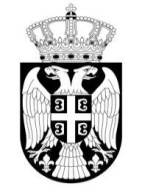 Република СрбијаОСНОВНА ШКОЛА«НАДЕЖДА ПЕТРОВИЋ»ВЕЛИКА ПЛАНАБрој: 82605.10.2015. године